Il testo per la submission di un instant paper prevede 6.000 caratteri spazi inclusi. Oltre il limite fornito non sarà più possibile inserire altri caratteri nella casella di testo. Per la bibliografia si richiede di inserire le fonti (preferibilmente link disponibili in rete) nella casella di testo.Per tutte le altre indicazioni è possibile fare riferimento alla Norme redazionali: https://www.tagliacarne.it/files/210705/file_1_norme_redazionali_tesi_temi.pdfInformazioni sull’AutoreTesto per la submissionInserire nello spazio giallo (copia e incolla) il testo per la submission.Cancella questo testo e incolla al suo posto il testo per la submissionBibliografia/FontiInserire nello spazio giallo (copia e incolla) i link.Cancellare il testo in giallo e inserire i link separati da InvioImmagini/GraficiClicca sul riquadro per inserire le immaginiNomeCancellare il testo giallo e inserire il nomeCognomeCancellare il testo giallo e inserire il cognomeJob TitleCancellare il testo giallo e inserire il Job TitleLink a una foto profilo dell’autore (preferibilmente LinkedIN)Inserire qui link all'immagineTitolo del contributoCancellare testo giallo e inserire titolo da assegnare all'Instant Paper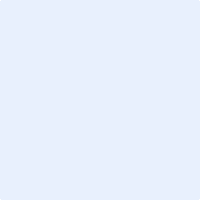 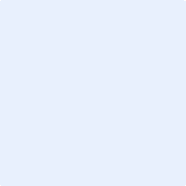 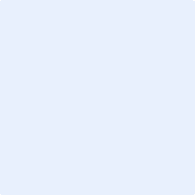 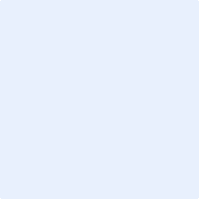 